Khmer | ភាសាខ្មែរការចុះឈ្មោះចូលរៀននៅសាលាបឋមសិក្សាសម្រាប់ឆ្នាំ 2025 ការចាប់ផ្តើមចូលរៀននៅសាលា គឺជាពេលវេលាដ៏រំភើបមួយសម្រាប់កូនៗ ឪពុកម្តាយ និងអ្នកថែទាំ។ យើងចង់ជួយឱ្យដំណើរការចុះឈ្មោះចូលរៀនមានភាពងាយស្រួល តាមដែលអាចធ្វើទៅបាន សម្រាប់អ្នក។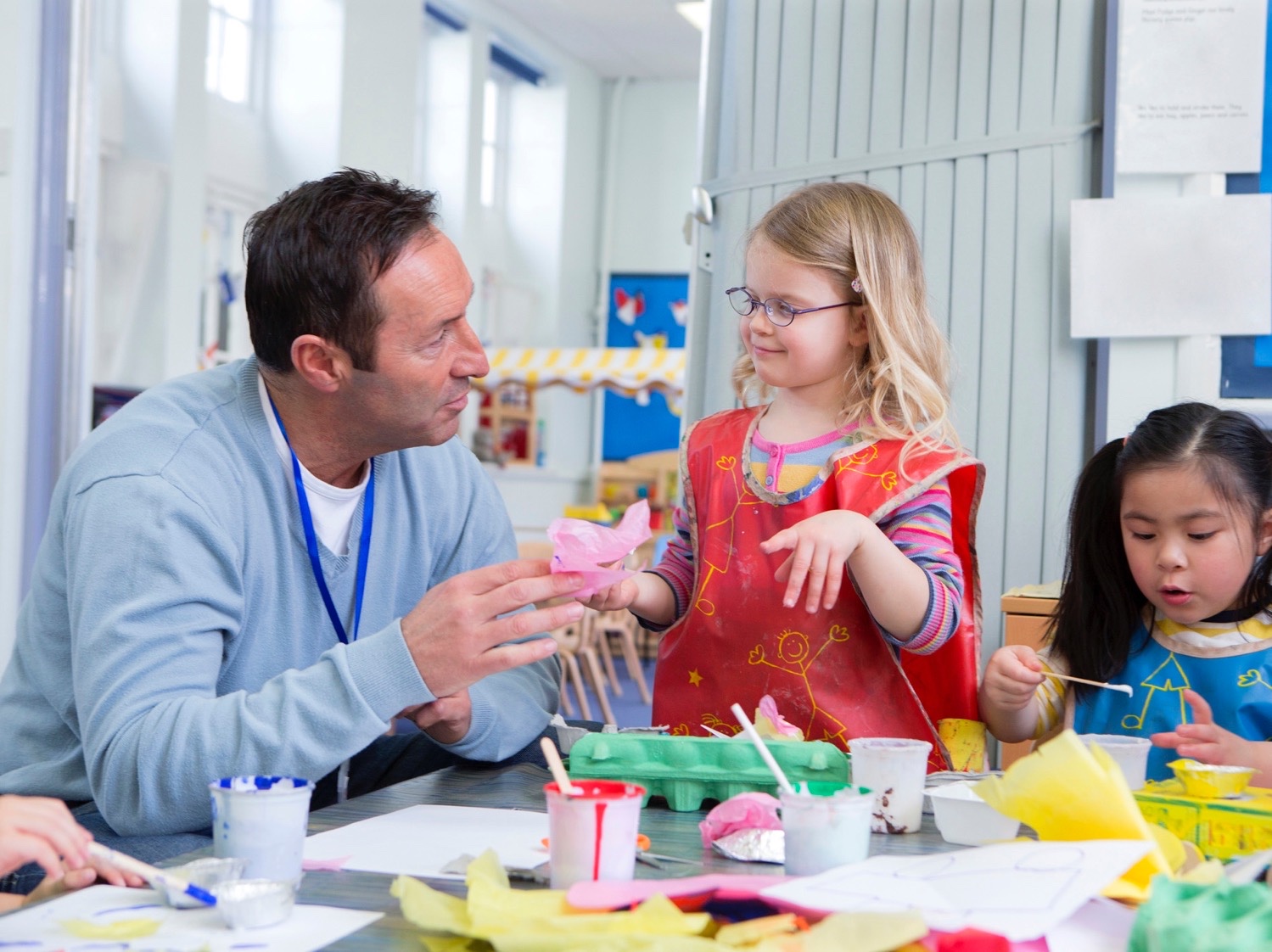 នៅក្នុងរដ្ឋវិចថូរៀ កូនរបស់អ្នកមានសិទ្ធិចូលរៀននៅសាលាជិតខាងដែលបានកំណត់របស់ពួកគេ 
('សាលារៀនក្នុងតំបន់' របស់អ្នក) នៅក្រោម ច្បាប់កំណែទម្រង់ការអប់រំ និងការបណ្តុះបណ្តាលឆ្នាំ 2006។ អ្នកក៏អាចដាក់ពាក្យសុំចូលរៀននៅសាលារៀនដែលមិនមែនជាសាលាក្នុងតំបន់របស់អ្នកបានផងដែរ។ សាលាររៀននឹងពិចារណាលើពាក្យសុំរបស់អ្នក ស្របតាមគោលការណ៍ផ្តល់ទីកន្លែងចូលរៀន។ សម្រាប់ព័ត៌មានបន្ថែមអំពីគោលការណ៍ផ្តល់ទីកន្លែងចូលរៀន សូមចូលមើលទំព័រ ការចុះឈ្មោះចូលរៀននៅសាលា។តារាងពេលវេលាថ្មីនៅទូទាំងរដ្ឋ សម្រាប់ថ្នាក់មូលដ្ឋាន (ថ្នាក់ត្រៀម។) ឆ្នាំដំបូងនៃសាលាបឋមសិក្សាត្រូវបានគេហៅថាថ្នាក់មូលដ្ឋាន ឬថ្នាក់ត្រៀម។ យើងបានចេញផ្សាយតារាងពេលវេលាចុះឈ្មោះចូលរៀន 
ថ្នាក់មូលដ្ឋានសម្រាប់សាលាបឋមសិក្សារដ្ឋក្នុងរដ្ឋវិចថូរៀទាំងអស់ដើម្បីអនុវត្តតាម (សូមមើលទំព័រ 3)។ តារាងពេលវេលាមានគោលបំណង ជួយអ្នកឱ្យយល់ដឹងអំពីពេលវេលា និងរបៀបចុះឈ្មោះកូនរបស់អ្នកចូលរៀនក្នុងថ្នាក់មូលដ្ឋាន សម្រាប់ឆ្នាំសិក្សា 2025។ តើពេលណាខ្ញុំគួរចុះឈ្មោះកូនរបស់ខ្ញុំចូលរៀននៅសាលាបឋមសិក្សា?កូនរបស់អ្នកត្រូវមានអាយុ 5 ឆ្នាំ ត្រឹមថ្ងៃទី 30 ខែមេសា ក្នុងឆ្នាំដែលពួកគេចាប់ផ្តើមចូលរៀន។ការចូលរៀននៅសាលាគឺជាកាតព្វកិច្ចសម្រាប់កុមារដែលចូលអាយុ 6 ឆ្នាំ។ដើម្បីចុះឈ្មោះកូនរបស់អ្នកនៅក្នុងសាលាបឋមសិក្សារដ្ឋក្នុងរដ្ឋវិចថូរៀសម្រាប់ឆ្នាំសិក្សា 2025 សូមដាក់បញ្ជូនពាក្យសុំចុះឈ្មោះចូលរៀននៅសាលាត្រឹមថ្ងៃទី 26 ខែកក្កដា ឆ្នាំ 2024។តើខ្ញុំអាចចុះឈ្មោះកូនរបស់ខ្ញុំក្នុងឆ្នាំដំបូងរបស់ពួកគេនៅសាលាបឋមសិក្សាដោយរបៀបណា?សូមអនុវត្តតាមជំហានទាំងនេះ ដើម្បីចុះឈ្មោះកូនរបស់អ្នកក្នុងឆ្នាំដំបូងរបស់ពួកគេនៅសាលាបឋមសិក្សា៖ស្វែងរកសាលារៀនក្នុងតំបន់របស់អ្នកនៅលើគេហទំព័រ Find my School (ស្វែងរកសាលារៀនរបស់ខ្ញុំ) (សូមមើលខាងក្រោម)។ ទាក់ទងសាលាបឋមសិក្សារដ្ឋ ដើម្បីណាត់សុំទស្សនកិច្ចសាលា ឬដើម្បីស្វែងយល់បន្ថែមអំពីសាលា និងដំណើរការចុះឈ្មោះចូលរៀន។ ទាញយកកញ្ចប់ព័ត៌មានការចុះឈ្មោះចូលរៀនថ្នាក់មូលដ្ឋាន (ថ្នាក់ត្រៀម) ពី ការចុះឈ្មោះចូលរៀនថ្នាក់មូលដ្ឋាន (ថ្នាក់ត្រៀម)។ កញ្ចប់នឹងមានផ្តល់ជូនចាប់ពីថ្ងៃចន្ទ ទី 15 ខែមេសា ឆ្នាំ 2024 ហើយនឹងរួមបញ្ចូលទម្រង់បែបបទដាក់ពាក្យសុំ។ សាលាក៏អាចផ្តល់ឱ្យអ្នកនូវច្បាប់ចម្លងនៃទម្រង់បែបបទមួយដើម្បីបំពេញផងដែរ។ដាក់បញ្ជូន​ពាក្យ​ចុះឈ្មោះ​ចូល​រៀន​សម្រាប់​ថ្នាក់មូលដ្ឋាន ​ត្រឹម​ថ្ងៃ​សុក្រ ទី 26 ខែ កក្កដា ឆ្នាំ 2024។អ្នកនឹងត្រូវបានគេជូនដំណឹងអំពីលទ្ធផលនៃការដាក់ពាក្យសុំរបស់អ្នក នៅរវាងថ្ងៃចន្ទ ទី 29 ខែកក្កដា និងថ្ងៃសុក្រ ទី 9 ខែសីហា ឆ្នាំ 2024។ ប្រសិនបើអ្នកទទួលបានការផ្តល់ជូន អ្នកគួរតែទទួលយកការផ្តល់ជូននេះ ត្រឹមថ្ងៃសុក្រ ទី 23 ខែសីហា ឆ្នាំ 2024។ចូលរួមនៅក្នុងវគ្គផ្តល់ព័ត៌មានចុះឈ្មោះ និងការធ្វើអន្តរកាល ក្នុងអំឡុងត្រីមាសទី 4 ឆ្នាំ 2024។កូនរបស់អ្នកនឹងចាប់ផ្តើមថ្នាក់មូលដ្ឋាន ពីថ្ងៃពុធទី 29 ខែមករា ឆ្នាំ 2025។តើខ្ញុំស្វែងរកសាលារៀនក្នុងតំបន់របស់ខ្ញុំដោយរបៀបណា?អ្នកអាចស្វែងរកសាលារៀនក្នុងតំបន់របស់អ្នកនៅលើគេហទំព័រ Find My School (ស្វែងរកសាលារៀនរបស់ខ្ញុំ) ដោយធ្វើតាមជំហានខាងក្រោម៖វាយបញ្ចូល findmyschool.vic.gov.au ទៅក្នុងកម្មវិធីរុករករបស់អ្នក។ វាយបញ្ចូលអាសយដ្ឋានរស់នៅអចិន្ត្រៃយ៍របស់អ្នកនៅក្រោមពាក្យ ‘Enter your address to get started (បញ្ចូលអាសយដ្ឋានរបស់អ្នកដើម្បីចាប់ផ្តើម)’។ជ្រើសរើសឆ្នាំ 2025 នៅក្រោម ‘Enrolment year (ឆ្នាំចុះឈ្មោះចូលរៀន)‘។ ចំណាំ៖ តំបន់សាលារៀនឆ្នាំ 2025 នឹងមានផ្តល់ជូននៅចុងត្រីមាសទី 1 ឆ្នាំ 2024។ជ្រើសរើសបឋមសិក្សានៅក្រោមពាក្យ 'School type'។ បន្ទាប់មកផែនទីនឹងបង្ហាញអាសយដ្ឋានរបស់អ្នក សាលារៀនក្នុងតំបន់របស់អ្នក ហើយនៅផ្នែកខាងឆ្វេងនឹងបង្ហាញពី ព័ត៌មានទំនាក់ទំនងលម្អិតរបស់សាលារៀន។ ប្រសិនបើអ្នករំកិលចុះក្រោម វាក៏នឹងបង្ហាញអ្នកនូវសាលារៀនចំនួនប្រាំ ដែលនៅក្បែរអាសយដ្ឋានរបស់អ្នកបំផុត។អ្នកក៏អាចស្វែងរកតាមឈ្មោះសាលារៀនផងដែរនៅក្រោមពាក្យ 'Search for school (ស្វែងរកសាលារៀន)'។តើកូនរបស់ខ្ញុំអាចដាក់ពាក្យទៅសាលាបឋមសិក្សារដ្ឋដែល មិនមែន ជាសាលាក្នុងតំបន់របស់យើងបានទេ? បាន អ្នកអាចដាក់ពាក្យសុំទៅសាលារៀន ក្រៅពីសាលារៀនក្នុងតំបន់របស់អ្នកបាន។ សាលារៀននឹងពិចារណាពាក្យសុំរបស់អ្នកស្របតាមគោលការណ៍ផ្តល់ទីកន្លែងចូលរៀន និងកន្លែងទំនេរ។ អ្នកអាចស្វែងរកព័ត៌មានស្ដីពីរបៀបដែលពាក្យសុំត្រូវបានផ្តល់ជាអាទិភាពនៅលើទំព័រ ការចុះឈ្មោះចូលរៀននៅសាលា។តើមានអ្វីកើតឡើងប្រសិនបើខ្ញុំទទួលបានសំបុត្រមួយ ដែលនិយាយថា ពាក្យសុំចុះឈ្មោះរបស់ខ្ញុំមិនបានជោគជ័យ?អ្នកគួរតែដាក់ពាក្យសុំចុះឈ្មោះចូលរៀនរបស់កូនអ្នកនៅសាលាផ្សេងទៀត។ កូនរបស់អ្នកត្រូវបានធានាឱ្យចូលរៀន នៅសាលារៀនក្នុងតំបន់ របស់ពួកគេ។ សាលារៀនក្នុងតំបន់របស់កូនអ្នកត្រូវបានកំណត់ដោយផ្អែកលើអាសយដ្ឋានរស់នៅអចិន្ត្រៃយ៍របស់ពួកគេ។ ចូលមើលមើល Find my School ដើម្បីកំណត់ទីតាំងសាលាក្នុងតំបន់របស់កូនអ្នក។ ទំព័រ ចុះឈ្មោះចូលរៀននៅសាលា ក៏អាចជួយអ្នកក្នុងការបញ្ជាក់អាសយដ្ឋាន របស់កូនអ្នកសម្រាប់ការចុះឈ្មោះចូលរៀនផងដែរ។អ្នកក៏អាចធ្វើការតវ៉ាលើការសម្រេចចិត្តផងដែរ។ ទំព័រ ការចុះឈ្មោះចូលរៀនថ្នាក់មូលដ្ឋាន (ថ្នាក់ត្រៀម) មានព័ត៌មានអំពីដំណើរការប្តឹងជំទាស់លើលទ្ធផលនៃការដាក់ពាក្យសុំចុះឈ្មោះចូលរៀន។តើមានអ្វីកើតឡើងប្រសិនបើខ្ញុំខកខានចំពោះពេលវេលាចុះឈ្មោះចូលរៀន?អ្នកអាចដាក់ពាក្យសុំចុះឈ្មោះកូនរបស់អ្នកចូលរៀនថ្នាក់មូលដ្ឋានសម្រាប់ឆ្នាំសិក្សា 2025 នៅពេលណាក៏បានចាប់ពីត្រីមាសទី 2 ឆ្នាំ 2024។ ខណៈពេលដែលអ្នកត្រូវបានស្នើសុំឱ្យដាក់ពាក្យបញ្ជូនសុំចុះឈ្មោះចូលរៀនត្រឹមថ្ងៃសុក្រ ទី 26 ខែកក្កដា ឆ្នាំ 2024 ពាក្យសុំក្រោយកាលបរិច្ឆេទនេះនឹងនៅតែត្រូវបានទទួលយកពីគ្រួសារទាំងនោះដែលខកខានចំពោះពេលវេលាចុះឈ្មោះចូលរៀន ដែលផ្លាស់ប្ដូរទីលំនៅអចិន្ត្រៃយ៍ ឬទើបមកដល់រដ្ឋវិចថូរៀក្នុងពេលថ្មីៗ។ ពាក្យសុំចុះឈ្មោះចូលរៀនដែលបានដាក់បញ្ជូនក្រោយថ្ងៃទី 26 ខែកក្កដា ឆ្នាំ 2024 នឹងត្រូវដំណើរការដោយសាលារៀននៅពេលដែល ពួកគេបានទទួល ដោយអនុលោមតាមគោលការណ៍ផ្តល់ទីកន្លែងចូលរៀនរបស់ក្រសួង។តើខ្ញុំអាចស្វែងរកព័ត៌មានបន្ថែមអំពីការចុះឈ្មោះចូលរៀននៅសាលាបឋមសិក្សានៅឯណា?អ្នកអាចសួរសាលាបឋមសិក្សាក្នុងតំបន់របស់អ្នក សម្រាប់ព័ត៌មានបន្ថែមអំពីដំណើរការចុះឈ្មោះចូលរៀនថ្នាក់មូលដ្ឋាន។ នៅដើមត្រីមាសទី 2 ឆ្នាំ 2024 អ្នកក៏អាចស្វែងរកកញ្ចប់ព័ត៌មានអំពីដំណើរការចុះឈ្មោះចូលរៀនថ្នាក់មូលដ្ឋានផងដែរនៅលើទំព័រ ការចុះឈ្មោះចូលរៀនថ្នាក់មូលដ្ឋាន (ថ្នាក់ត្រៀម)។ប្រសិនបើអ្នកត្រូវការជំនួយក្នុងការបកប្រែកញ្ចប់ព័ត៌មាន សូមនិយាយទៅកាន់សាលាបឋមសិក្សាក្នុងតំបន់របស់អ្នកដើម្បីសុំជំនួយ។តើខ្ញុំត្រូវទាក់ទងអ្នកណាដើម្បីសុំជំនួយ?អ្នកសម្របសម្រួលការធ្វើអន្តរកាល មន្ត្រីចុះឈ្មោះ ឬនាយកសាលាបឋមសិក្សាដែលអ្នកចង់ដាក់ពាក្យសុំ អាចជួយអ្នកដើម្បីឆ្លើយតបនឹងសំណួរណាមួយដែលអ្នកចង់សួរ អំពីដំណើរការចុះឈ្មោះ។ តំណភ្ជាប់ដែលមានប្រយោជន៍សូមស្វែងរកតំណភ្ជាប់ដែលមានប្រយោជន៍មួយចំនួនខាងក្រោម ដែលអាចមានប្រយោជន៍សម្រាប់អ្នក នៅពេលដែលកូនរបស់អ្នកចាប់ផ្តើមចូលរៀននៅសាលាបឋមសិក្សានៅឆ្នាំ 2025៖Find my School (ស្វែងរកសាលារៀនរបស់ខ្ញុំ) – findmyschool.vic.gov.auព័ត៌មានអំពីតំបន់សាលារៀន – vic.gov.au/school-zones ការចុះឈ្មោះចូលរៀនថ្នាក់មូលដ្ឋាន (ថ្នាក់ត្រៀម) – vic.gov.au/enrolling-foundation-prepការចុះឈ្មោះចូលរៀននៅសាលា – vic.gov.au/how-choose-school-and-enrolពិការភាព និងការអប់រំមានលក្ខណៈរួមបញ្ចូល – vic.gov.au/disability-and-inclusive-educationទំនាក់ទំនងការិយាល័យប្រចាំតំបន់ – vic.gov.au/office-locations-department-education តារាងពេលវេលាសម្រាប់ឆ្នាំ 2024-25កាលបរិច្ឆេទ ឆ្នាំ 2024សកម្មភាពត្រីមាសទី 2៖ ថ្ងៃចន្ទ ទី 15 ខែមេសា ឆ្នាំ 2024 ដល់ថ្ងៃសុក្រ ទី 28 ខែមិថុនា ឆ្នាំ 2024ត្រីមាសទី 2៖ ថ្ងៃចន្ទ ទី 15 ខែមេសា ឆ្នាំ 2024 ដល់ថ្ងៃសុក្រ ទី 28 ខែមិថុនា ឆ្នាំ 2024ត្រីមាសទី 1 និងទី 2 ឆ្នាំ 2024 សាលាបឋមសិក្សារៀបចំដំណើរទស្សនកិច្ច វគ្គផ្តល់ព័ត៌មាន និងសកម្មភាពផ្សេងទៀតសម្រាប់ក្រុមគ្រួសារដែលស្វែងរក ការចុះឈ្មោះចូលរៀនថ្នាក់មូលដ្ឋាន (ថ្នាក់ត្រៀម) សម្រាប់កូនរបស់ពួកគេក្នុងឆ្នាំ 2025។ត្រឹមដើមត្រីមាសទី 2 ឆ្នាំ 2024តំបន់សាលារៀនសម្រាប់ឆ្នាំសិក្សា 2025 ចុះផ្សាយផ្ទាល់នៅលើគេហទំព័រ findmyschool.vic.gov.auឪពុកម្តាយ និងអ្នកថែទាំគួរតែចូលទៅកាន់គេហទំព័រ findmyschool.vic.gov.au ដើម្បីកំណត់ទីតាំងសាលារៀន ដែលបានកំណត់របស់ពួកគេ (សាលារៀនក្នុងតំបន់) សម្រាប់ឆ្នាំ 2025។កញ្ចប់ព័ត៌មានចុះឈ្មោះសម្រាប់ឪពុកម្តាយ និងអ្នកថែទាំគឺអាចទាញយកបានពី ការចុះឈ្មោះចូលរៀនថ្នាក់មូលដ្ឋាន (ថ្នាក់ត្រៀម)។ចាប់ពីសប្តាហ៍ទី 1 ត្រីមាសទី 2 ឆ្នាំ 2024សាលាបឋមសិក្សាអាចចែកចាយកញ្ចប់ព័ត៌មានចុះឈ្មោះចូលរៀនដល់គ្រួសារអនាគត និងសហគមន៍ក្នុងតំបន់របស់ពួកគេ។ចាប់ពីសប្តាហ៍ទី 1 ត្រីមាសទី 2 ឆ្នាំ 2024បើកទទួលពាក្យសុំចុះឈ្មោះចូលរៀន – ឪពុកម្តាយ និងអ្នកថែទាំដាក់បញ្ជូនពាក្យសុំចុះឈ្មោះចូលរៀនដែលបាន បំពេញចប់សព្វគ្រប់របស់ពួកគេទៅសាលាបឋមសិក្សារដ្ឋចាប់ពីកាលបរិច្ឆេទនេះ។ត្រីមាសទី 3៖ ថ្ងៃចន្ទ ទី 15 ខែកក្កដា ឆ្នាំ 2024 ដល់ថ្ងៃសុក្រ ទី 20 ខែកញ្ញា ឆ្នាំ 2024ត្រីមាសទី 3៖ ថ្ងៃចន្ទ ទី 15 ខែកក្កដា ឆ្នាំ 2024 ដល់ថ្ងៃសុក្រ ទី 20 ខែកញ្ញា ឆ្នាំ 2024ត្រឹមថ្ងៃសុក្រ ទី 26 ខែកក្កដា ឆ្នាំ 2024ពាក្យសុំចុះឈ្មោះចូលរៀនដល់កំណត់ - ឪពុកម្តាយ និងអ្នកថែទាំដាក់បញ្ជូនពាក្យសុំចុះឈ្មោះចូលរៀនដែលបាន បំពេញចប់សព្វគ្រប់របស់ពួកគេទៅសាលាបឋមសិក្សារដ្ឋត្រឹមកាលបរិច្ឆេទនេះ។រវាងថ្ងៃចន្ទ ទី 29 ខែកក្កដា ដល់ថ្ងៃសុក្រ ទី 9 ខែសីហា ឆ្នាំ 2024សាលាបឋមសិក្សាជូនដំណឹងដល់ឪពុកម្តាយ និងអ្នកថែទាំជាលាយលក្ខណ៍អក្សរអំពីលទ្ធផលចុះឈ្មោះចូលរៀនថ្នាក់មូលដ្ឋាន (ថ្នាក់ត្រៀម) ស្របតាមគោលការណ៍ផ្តល់ទីកន្លែងចូលរៀនរបស់ក្រសួង។ នេះអាចរួមបញ្ចូលលិខិតផ្តល់ជូនកន្លែងរៀន លិខិតបញ្ជាក់ការចុះឈ្មោះចូលរៀន ឬលិខិតនៃការដាក្យសុំមិនបានជោគជ័យ។ ឪពុកម្ដាយ និងអ្នកថែទាំបានផ្ញើលិខិតដាក់បញ្ជូនពាក្យដែលមិនបានជោគជ័យអាចចាប់ផ្តើមដាក់បញ្ជូនបណ្តឹងជំទាស់ ជាលាយលក្ខណ៍អក្សរទៅសាលាបឋមសិក្សា។ ត្រឹមថ្ងៃសុក្រ ទី 23 ខែសីហា ឆ្នាំ 2024ឪពុកម្តាយ និងអ្នកថែទាំបានផ្ញើលិខិតផ្តល់ជូនកន្លែងរៀន បង្ហាញពីការទទួលយកកន្លែងរៀនរបស់កូនពួកគេត្រឹម កាលបរិច្ឆេទនេះ។ ត្រឹមថ្ងៃសុក្រ ទី 23 ខែសីហា ឆ្នាំ 2024កាលបរិច្ឆេទបិទ សម្រាប់ឪពុកម្តាយ និងអ្នកថែទាំដើម្បីដាក់បញ្ជូនបណ្តឹងជំទាស់ជាលាយលក្ខណ៍អក្សរ ទៅកាន់សាលាបឋមសិក្សា។ត្រឹមថ្ងៃសុក្រ ទី 6 ខែកញ្ញា ឆ្នាំ 2024សាលាបឋមសិក្សាជូនដំណឹងដល់ឪពុកម្ដាយ និងអ្នកថែទាំទាំងអស់ជាលាយលក្ខណ៍អក្សរអំពីលទ្ធផលនៃបណ្តឹងជំទាស់ របស់ពួកគេត្រឹមកាលបរិច្ឆេទនេះ។ត្រឹមថ្ងៃសុក្រ ទី 20 ខែកញ្ញា ឆ្នាំ 2024កាលបរិច្ឆេទបិទ សម្រាប់ឪពុកម្ដាយ និងអ្នកថែទាំដើម្បីដាក់បណ្តឹងជំទាស់ជាលាយលក្ខណ៍អក្សរជាមួយនាយកតាមតំបន់ ដែលពាក់ព័ន្ធ ដែលពួកគេមិនបានទទួលជោគជ័យជាមួយនឹងបណ្ដឹងជំទាស់របស់ពួកគេទៅកាន់សាលាបឋមសិក្សា។ត្រីមាសទី 4៖ ថ្ងៃចន្ទ ទី 7 ខែតុលា ឆ្នាំ 2024 ដល់ថ្ងៃសុក្រ ទី 20 ខែធ្នូ ឆ្នាំ 2024ត្រីមាសទី 4៖ ថ្ងៃចន្ទ ទី 7 ខែតុលា ឆ្នាំ 2024 ដល់ថ្ងៃសុក្រ ទី 20 ខែធ្នូ ឆ្នាំ 2024ក្នុងអំឡុងត្រីមាសទី 4 ឆ្នាំ 2024សាលាបឋមសិក្សានឹងរៀបចំវគ្គអន្តរកាល។ត្រឹមថ្ងៃសុក្រ ទី 1 ខែវិច្ឆិកា ឆ្នាំ 2024ការិយាល័យប្រចាំតំបន់ជូនដំណឹងដល់ឪពុកម្ដាយ និងអ្នកថែទាំទាំងអស់ជាលាយលក្ខណ៍អក្សរអំពីលទ្ធផលនៃបណ្តឹងជំទាស់ របស់នាយកសាលតាមតំបន់ ត្រឹមកាលបរិច្ឆេទនេះ។ ការនេះអនុវត្តចំពោះតែបណ្តឹងជំទាស់ដែលទទួលបានត្រឹម ថ្ងៃបិទនៅថ្ងៃសុក្រ ទី 20 ខែកញ្ញា ឆ្នាំ 2024 ប៉ុណ្ណោះ។